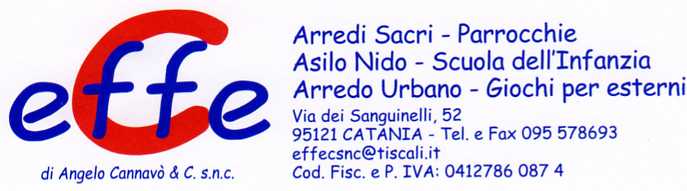 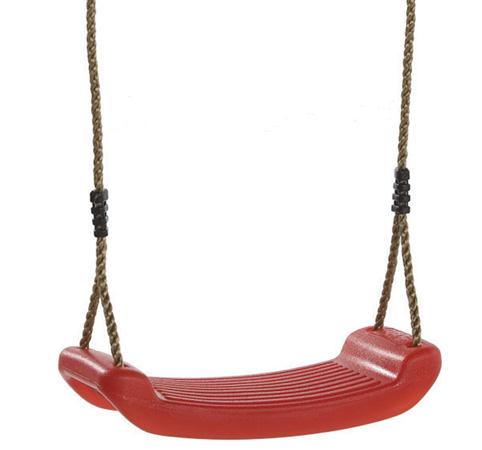 Descrizione:Seggiolino tavoletta in plastica per altalena, resistente agli agenti atmosferici. Il seggiolino, conforme alle norme europee EN71 è destinato ad un uso esclusivamente privato. Completo di corde regolabili in polipropilene, con anelli di aggancio in acciaio zincato. Dimensioni: 420 x 170 x 85 mm Disponibile in diverse colorazioni.Categoria: Seggiolini per altaleneCodice: EP30020Tipi di scuola: nido, materna